TUTORIAL DA FERRAMENTA PREZIAUTORES: Kristina Desirée Azevedo Ferreira Email: kristina.d.a.f@gmail.comAlan Cristian Falcoski Rodrigues  Email: falcoskialan@gmail.com Jeniffer Karen da Rocha Email: kaa8516@gmail.com Thais Barbosa de Almeida   Email:  thaixbarbosa@gmail.com Marineli Joaquim Meier. Email:  mmary0001@gmail.com Nuria Pons Vilardell Camas. Email: nuriapons@gmail.com DATA: 09 de Setembro de 2014ORIENTADORAS: Marineli Joaquim Meier. Email:  mmary0001@gmail.com Nuria Pons Vilardell Camas. Email: nuriapons@gmail.com REVISORES:Nathalia Savione Machado: nathcipead@gmail.comRosane Araujo da Rosa Lima: rosane.cipead@gmail.com TEMAS ABORDADOS: Uso da  ferramenta Prezi. Criação de apresentações dinâmicas e impactantes.DISCIPLINAS ENVOLVIDAS: O tutorial do Prezi pode ser usado em todas as disciplinas como suporte para o uso dessa ferramenta. EXTENSÃO DO MATERIAL: O formato do arquivo é o  OpenDocument. sendo assim todos os softwers podem abrir esse documento, PDF e Microsoft Word.TIPO DE LICENÇA:Este trabalho está licenciado com uma Licença Creative Commons - Atribuição 4.0 Internacional.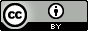 Você é livre para compartilhar esse material em qualquer meio ou formato e adaptá-lo (remixar, transformar, construir em cima desse material, entre outros) para qualquer finalidade, inclusive comercial, desde que cite devidamente a fonte (indicando o autor, ano, fornecendo o link de onde baixou e indicando alterações feitas no material). O autor pode revogar essas liberdades se os termos não forem cumpridos ou for atribuído mau uso do material. DESCRIÇÃO: O tutorial da ferramenta Prezi foi elaborado pelos bolsistas PIBITI 2014-2015 pertencentes ao  Projeto REA Paraná UFPR-UTFPR, no mês de agosto de 2014. E foi apresentado na SIEPE/ UFPR no mesmo ano. O objetivo é disseminar o uso das tecnologias educacionais. O tutorial pretende auxiliar na elaboração de apresentações  por  professores, estudantes e a sociedade em geral.  A criação desse REA pretende disseminar a  prática de socializar o conhecimento produzido no âmbito da UFPR.  Saiba mais: Site reaparana.com.br/portal/  e facebook REA PARANÁ UFPR/UTFPR. Foi adotado: PAZ, Otacílio, Lopes de Souza da, FRICK, Elaine de Cácia de Lima. Proposta de Padronização para a Descrição de Recursos Educacionais Abertos (REA). UFPR REA/PEA, 2015. Link : URI: http://hdl.handle.net/1884/37755.COMO CITAR ESSE MATERIAL:FERREIRA, K.D.A; RODRIGUES, A.C.F; ROCHA, J.K; ALMEIDA, T. B; MEIER, M.J; CAMAS, N.P.V.  Tutorial Ferramenta Prezi. REA PARANÁ/UFPR, Curitiba,  2014